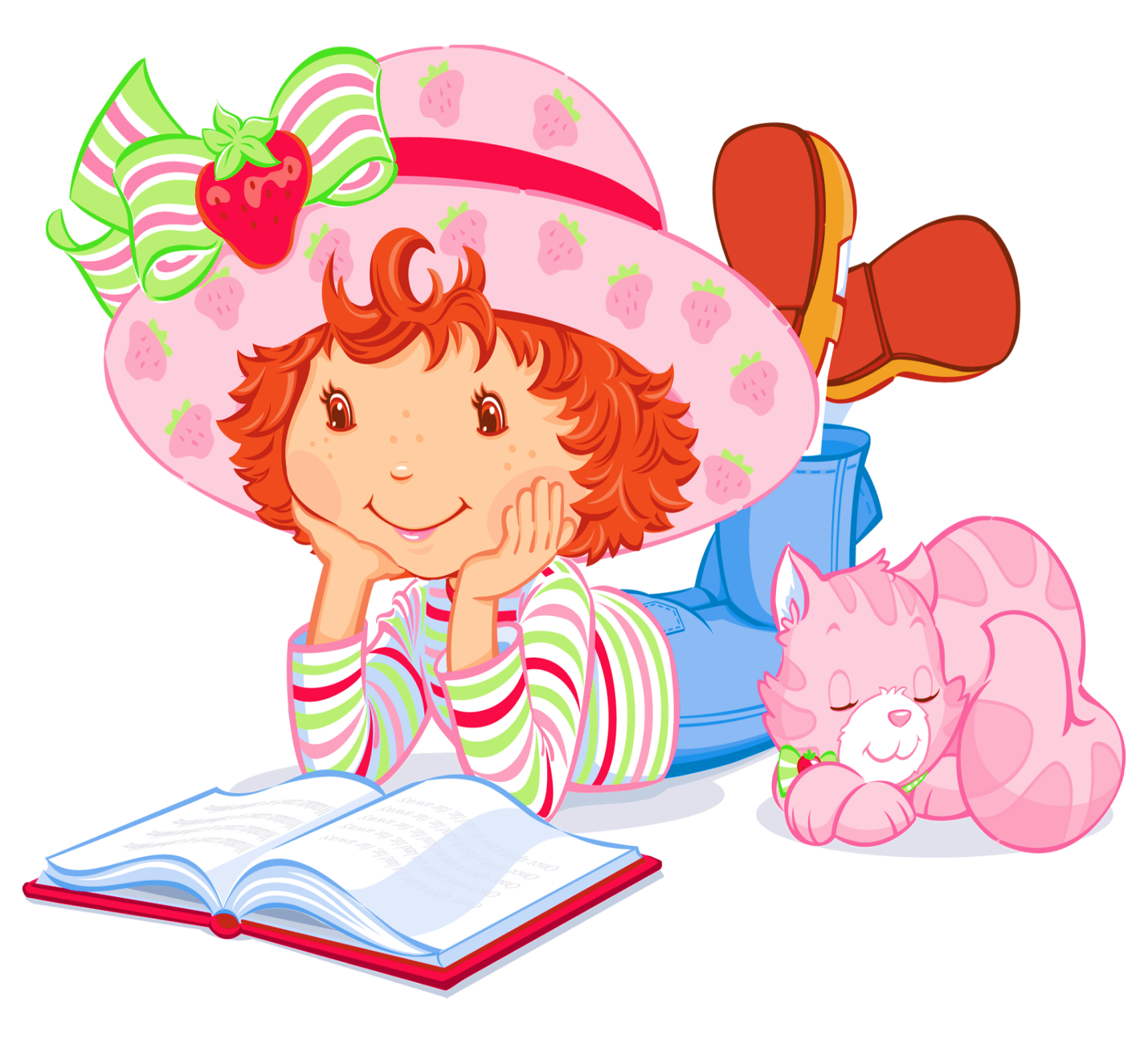 Читайте, девчонки!Читайте мальчишки!Плохому не учатЛюбимые книжки!